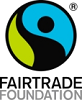 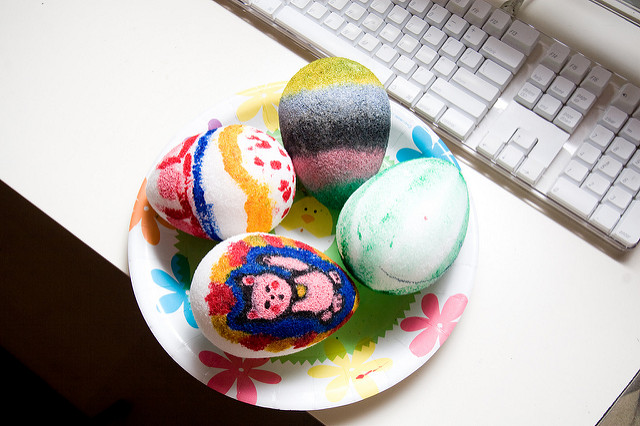 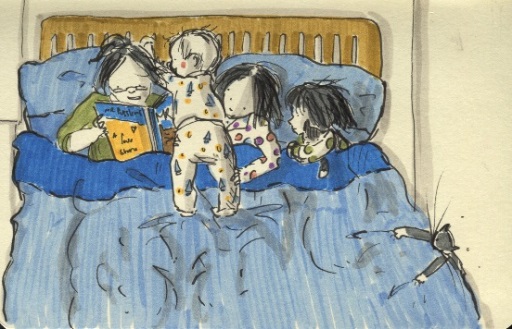 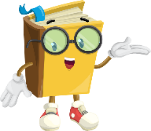 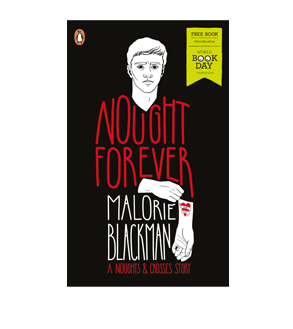 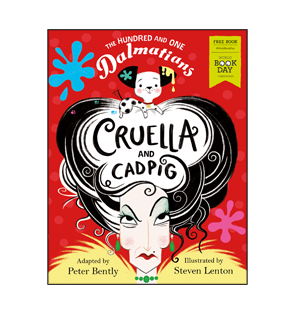 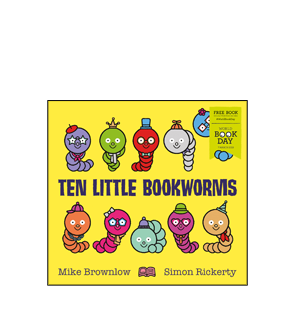 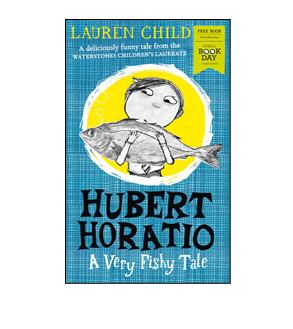 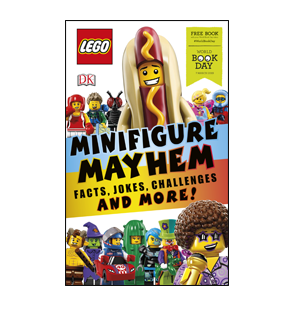 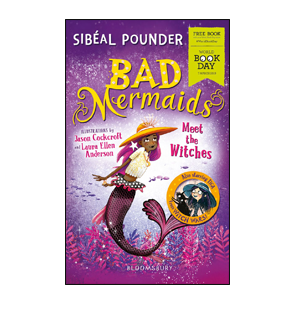   O		o		 o         o      o     o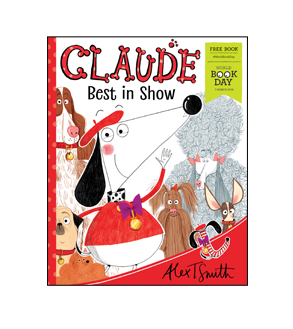 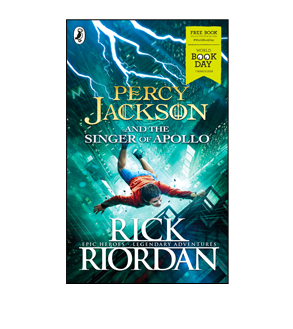 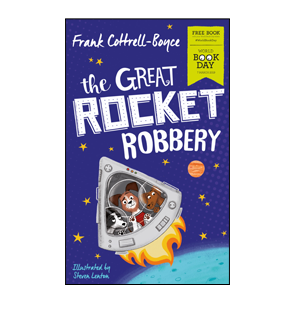 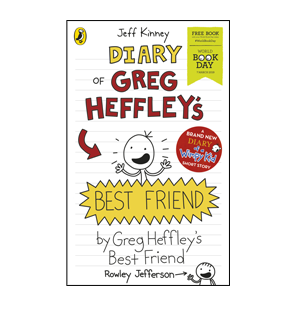 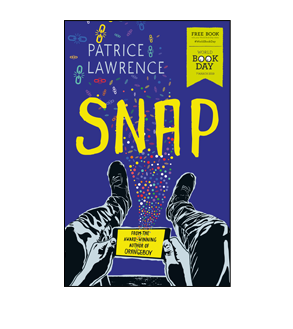 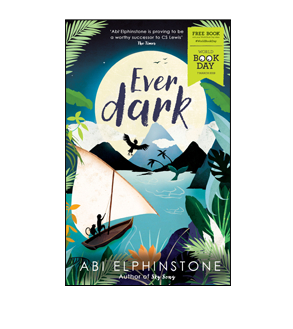   O		o	 o      o      o     oChild’s Name:							                	Class:			